United States Actions After WWII(From the video: describe 5 turning points after WWII)Cold War Speeches12345Winston Churchill 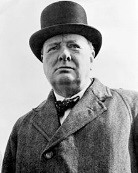 Prime Minister of Great BritainJoseph Stalin 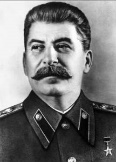 Leader of U.S.S.R.1.2. a.    b.    c.1.2. a.    b.    c.NiIkolai Novikov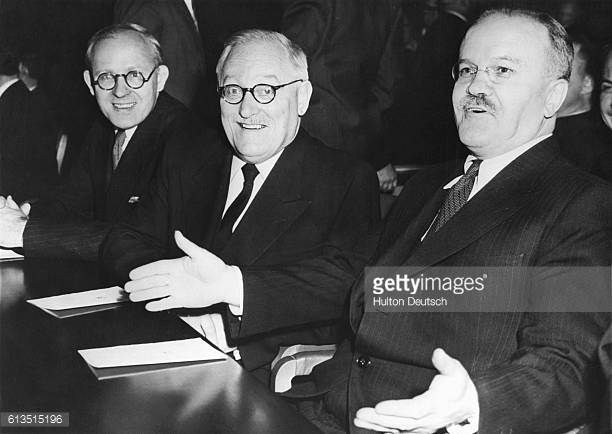 Soviet Ambassador to the U.S.Henry Wallace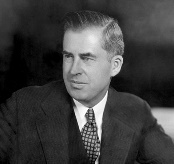 Former Vice President of U.S.1.2. a.    b.    c.1.2. a.    b.    c.